Муниципальное бюджетное дошкольное образовательное учреждение детский сад общеразвивающего вида с приоритетным осуществлением интеллектуального, художественно - эстетического направлений развития воспитанников № . ЧелябинскаПринято решением                                                          Утверждаю педагогического совета                                                  заведующий МБДОУ протокол № 5 от 30.05.2013 г.                                       ДС № 22 «Журавушка»                                                                                            _____________ Иттерман И. В.                                                                                           Приказ № ___ от 01.06.2013г.Публичный доклад об итогах деятельности МБДОУ ДС № 22 «Журавушка» за 2012-2013 учебный годг. Челябинск2013г.Муниципальное бюджетное дошкольное образовательное учреждение детский сад общеразвивающего вида с приоритетным осуществлением интеллектуального, художественно - эстетического направлений развития воспитанников № . Челябинска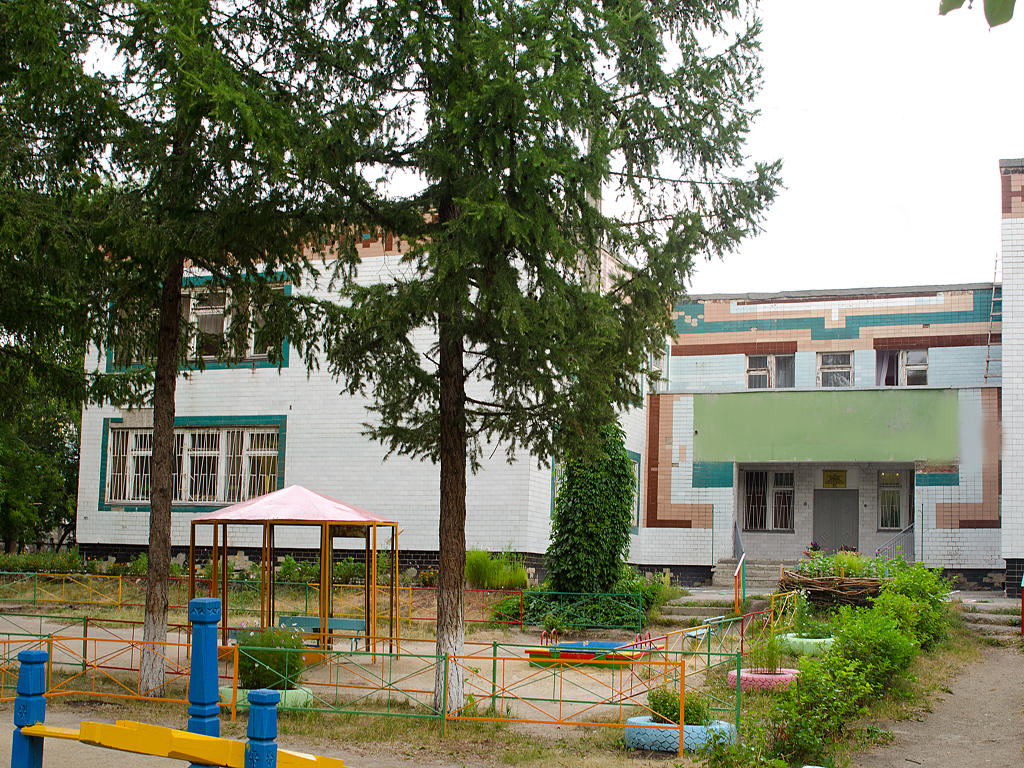 Адрес учреждения: 454047 г.Челябинск Металлургический район, ул. Дегтярева ,42Телефон: 736 – 32 – 88Крылья белые смело расправив,Сад «Журавушка » гордо стоитИ на город по - детски внимательно, Словно малый ребёнок глядит.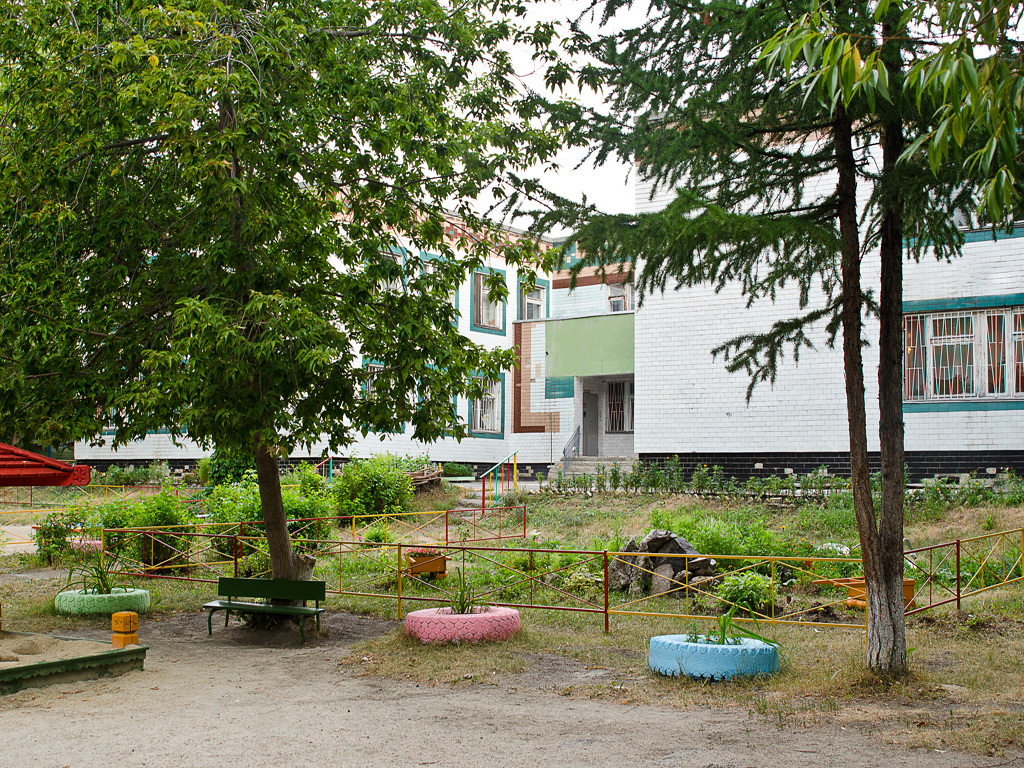 Благодарим родителей, которые выбрали для своих детей наш детский сад, и всегда ждем новых воспитанников!I. Информационная справкаМуниципальное дошкольное образовательное учреждение детский сад № 22 был открыт в апреле 1988 года.ДОУ функционирует по пятидневной рабочей неделе с 7.00 до 19.00, с выходными днями суббота и воскресенье. ДОУ рассчитано на 135 детей с 2 до 7 лет. В данное время в ДОУ пребывает 165 воспитанников. Образовательная деятельность осуществляется на основе Лицензии Министерства образования и науки Челябинской области на право ведения образовательной деятельности (серия А № 0001308 регистрационный № 8679 от 05.12.2011г.), Приложения № 1 к Лицензии на право ведения образовательной деятельности от 05.12.2011г. (серия А № 0001308 регистрационный № 8679), Устава МБДОУ ДС № 22 (с внесенными изменениями № 1,2,3,4,5,6,7 от 29.09.1995г. № 166-18 ), Типового положения о ДОУ, утвержденного приказом Минобрнауки  России от 27.10.2011г. №  2562.ДОУ  расположено неподалеку( в 1,5 км.)  от промышленного предприятия – Металлургического комбината г.Челябинска. Это соседство заставляет нас постоянно заботиться  об экологической обстановке в детском саду. Чтобы создать благоприятный климат в ДОУ, на территории детского сада высажено много зеленых насаждений и каждый год в весенне-летний период проходит интенсивное озеленение территории ДОУ.Комплектование групп и формирование контингента воспитанников в ДОУ проводится на основании Порядка приема и отчисления воспитанников Муниципальных образовательных учреждений Челябинского городского округа, реализующих основную общеобразовательную программу дошкольного образования, утвержденного Приказом Управления по делам образования администрации г.Челябинска от 06.09.2011г. № 1245-у и разработанного на его основе Порядка приема и отчисления воспитанников МБДОУ ДС № 22. В 2012-2013 учебном  году в дошкольном учреждении было укомплектовано    7 групп, из них:2 группы раннего возраста с 2 до 3 лет, 2 группы младшего возраста   с 3 до 4 лет, 1 средняя группа с 4 до 5 лет, 1 старшая группа с 5 до 6 лет,                        1 подготовительная к школе группа с 6 до 7 лет. В течение года дошкольное учреждение посещали 165 воспитанников.Среди воспитанников  86 мальчик и 79 девочек, по половому составу незначительно  преобладают мальчики. Наполняемость групп превышает плановую: Социологическая характеристика семей воспитанниковСоциологический портрет семей воспитанников показывает, что среднестатистическая семья дошкольного учреждения – это полная семья (72%), в основном, родители имеют среднее и среднеспециальное  образование (72%), по социальному статусу – рабочие, по возрастному уровню – 25-35-летние родители. Контингент воспитанников в целом социально благополучный, преобладают дети из русскоязычных семей.В МБДОУ ДС № 22 существует электронная очередь. Информацию об очередниках ДОУ можно получить на сайте Управления образования Металлургического района Администрации г.Челябинска www.садик74.ru.II. Кадровое обеспечениеВ дошкольном образовательном учреждении работают 38 человек,     из них – 15 педагогов.  В учреждении есть специалисты: музыкальный руководитель, педагог дополнительного образования (руководитель циркового коллектива «Веснушки»),  детский сад укомплектован педагогическими кадрами на 80 %,  1 вакансия – старший воспитатель,           1 вакансия – инструктор физвоспитания, 2 вакансии – воспитатели. Образование педагоговАдминистрацией дошкольного учреждения создаются условия для получения педагогами высшего образования и среднего профессионального для младших воспитателей, которые, обучаясь в педагогическом колледже, осваивают новую профессию – воспитатель. На сегодняшний день                   2 воспитателей повышают свой профессиональный уровень: один педагог  учится в ЧГПУ на 2 курсе по специальности - информационные системы и технологии в образовании, при этом уже имея среднее профессиональное педагогическое образование; второй учится в ЧГПК № 2 на 2 курсе              по специальности - воспитатель детей дошкольного возраста.Качество образовательного процесса в ДОУ зависит от повышения профессионализма педагогов, поэтому в системе управления нашего ДОУ важное место занимает работа по проблеме профессионального роста кадров. Существуют различные формы повышения мастерства педагогов. Для каждого педагога в зависимости от степени мастерства и профессионализма подбираются соответствующие формы методической работы, направленные на личностное и профессиональное развитие педагогов:1. Курсы повышения квалификации – это одна из традиционных форм работы по повышению профессионального мастерства, каждый педагог в нашем ДОУ раз в 5 лет проходит такие курсы, в конце курсов педагоги сдают экзамены или защищают творческую работу. По окончании курсов педагоги получают удостоверение о прохождении курсов повышении квалификации.В 2012-2013 учебном году курсы повышения квалификации и семинары посетили следующие педагоги:2. Смотры – конкурсыСмотры – конкурсы планируются в соответствии с годовыми задачами, реализуемыми в ДОУ. Тематика смотров – конкурсов разнообразна:О готовности к новому учебному году;По правилам дорожного движения;Лучший родительский уголок;Соответствие развивающей среды требованиям образовательной программы;Лучшее методическое обеспечение воспитательно-образовательного процесса;Лучший экологический уголок в ДОУ;Лучшее оформление и озеленение прогулочных участков;Лучшее оснащение  центров безопасности.Положения о конкурсах  и критерии их оценивания разрабатываются творческой группой педагогов, после проведения конкурсов администрация ДОУ подводит итоги и награждает победителей.3. Творческие группы педагоговТакие группы создаются для нахождения способа решения проблемы, возникшей в образовательном процессе, которую можно решить, модернизируя план работы или разработав новую технологию. В творческие группы, как правило, входят опытные педагоги, педагоги – новаторы. Длительность существования такой микрогруппы зависит от выполнения цели, она упраздняется после выполнения поставленной перед ней задачи. В 2012-2013 учебном году  были созданы творческие группы:1) по реализации задач ФГТ; 2) по разработке и внедрению образовательной программы  ДОУ в воспитательно-образовательный процесс;3) по разработке проекта ландшафтного дизайна и озеленения территории детского сада. 4. Школа молодого педагога – это объединение для молодых специалистов с целью повышения их педагогического мастерства, возглавляет эту школу старший воспитатель, который делится своими знаниями и практическим опытом работы.В прошедшем учебном году были организованы методические консультации по развитию и отслеживанию интегративных качеств детей и освоению ими образовательной программы.5. Педагогические часы -это одна из эффективных форм повышения квалификации педагогов. Педчасы бывают  информационные и тематические, на которых педагоги нашего ДОУ обмениваются информацией по какому-либо вопросу и в процессе обсуждения находят оптимальное решение проблемы.6. Формы активного обучения педагогов:- тренинг;- семинар-практикум;- деловая игра;- круглый стол;- тематические выставки;- эстафета педагогического мастерства.Распределение педагогов по стажу работы(на 01.06.2013г.)Половина педагогов ДОУ (7 человек)  проработали в системе дошкольного образования 15 - 20 и более лет, 4 педагога находятся на пенсии по выслуге лет и продолжают успешно трудиться в нашем педагогическом коллективе.Распределение педагогов по возрасту(на 30.05.2013г.)Коллектив состоит из педагогов различных возрастных категорий, средний биологический возраст педагогов – 48 лет. В целом коллектив стабильный, способный решать поставленные задачи. В 2012-2013 учебном году работа коллектива ДОУ была направлена на модернизацию предметно-развивающей среды, её обогащение и оснащение в соответствии с ФГТ,  на создание эколого-развивающей среды в ДОУ для качественного осуществления экологического и трудового воспитания детей дошкольного возраста.III. Оздоровительная работа в ДОУОбразовательный процесс в ДОУ строится с учетом федеральных государственных требований (ФГТ), требований СанПиНа и состояния здоровья воспитанников. Только здоровый ребенок может успешно развиваться. Поэтому в педагогическом коллективе большое внимание уделяется здоровью воспитанников.  В ДОУ реализуется здоровьесберегающая  программа «Здоровей-ка», позволяющая укреплять и сохранять здоровье наших воспитанников,  составленная на основе программы «Здоровый малыш» под ред. З. И. Береснёвой.Проблема сохранения здоровья детей за последние годы является одной из самых актуальных в деятельности МБДОУ ДС № 22.По группам здоровья воспитанники ДОУ распределены следующим образом:Самые  распространенные заболевания среди воспитанников дошкольного учреждения – это ОРЗ и ОРВИ. В ДОУ проводится большая работа по сохранению и укреплению здоровья воспитанников. В течение года проводились профилактические мероприятия:1. Профосмотры.2. Система специальных адаптационных мероприятий. 3.Предупреждение инфекционных заболеваний.Лечебно-оздоровительные мероприятия дошкольного учреждения:ежегодное отслеживание показателей физического здоровья детей, так по результатам мониторинга за октябрь 2012 года физическое развитие детей разновозрастных групп соответствует норме;проведение систематической работы по адаптации вновь прибывших детей, что значительно снизило их адаптационный период;соблюдение  температурного режима в ДОУ (замена бойлера,  регулирование температуры в зависимости от погодных условий, ремонт отопительной системы, замена стекол, утепление окон и балконных дверей в группах, замена дверей запасных выходов, установка доводчиков на входных дверях);соблюдение режима проветривания в группах;прогуливание детей в соответствии с СанПиН;внедрение системы закаливающих процедур по укреплению здоровья детей (воздушные и водные процедуры, дыхательная гимнастика, массаж ушных раковин и др.);усиленное витаминизированное питание в период эпидемий (ежедневное потребление овощей, фруктов, соков, кислородных коктейлей, чеснока,  лука,  отвара шиповника);осуществление профилактических мер по предупреждению заболеваемости (своевременная вакцинация детей против гриппа, обработка посуды в период эпидемии, применение передвижных бактерицидных ламп, качественный утренний прием, рекомендации родителям по применению  чесночных медальонов и оксолиновой мази);практические рекомендации родителям по сохранению и укреплению здоровья детей и выработке навыков здорового образа жизни.Общая заболеваемость за 2012-2013 учебный год составила:- простудные – 213 случая;- инфекционные – 6 случаев;- другие заболевания – 43 случая.Заболеваемость уменьшилась по сравнению с предыдущим годом на 78 случаев, несмотря на увеличение количества воспитанников дошкольного учреждения (в 2011-2012 учебном году детский сад посещали 163 ребенка,      в 2012-2013 учебном году – 165 детей).Уровень заболеваемости детей ДОУ за 2 года снизился на 1,8% (2011-2012 учебный год – 6,0%,  2012-2013 учебный год – 4,2%).Пропуск дней за год по заболеваемости  одним ребенком составил в 2011-2012 учебный год – 10,5 дней, 2012-2013 учебный год – 7,6 дней, т.е. пропуск дней уменьшился  практически  на 3 дня.Целенаправленная, систематически спланированная работа всего коллектива образовательного учреждения принесла ощутимые результаты: общая посещаемость в 2011-2012 учебном году составила 22263 детодня среднемесячная посещаемость в 2011-2012 учебном году – 132,  в 2012-2013 учебном год – 22373 детодней, среднемесячная посещаемость - 136 детей. Таким образом, уровень посещаемости детьми детского сада          за 2 года повысился на 110 детодней.Укрепляет здоровье воспитанников и полноценное питание.                  В ДОУ организовано четырехразовое питание примерно 10-дневного меню, утверждаемого в соответствии с требованиями СанПиНа.В меню представлены разнообразные блюда, между завтраком и обедом дети получают соки. Детям обеспечено полноценное сбалансированное питание соответственно возрастным группам.Стоимость питания (в расчете на 1 воспитанника в день) составляет 84 руб. 00 коп.Таким образом, приведенные данные подтверждают результативную комплексную оздоровительную работу с детьми.IV. Образовательный процесс в ДОУМетодическое обеспечение педагогического процессаДошкольное образовательное учреждение работает по «Программе воспитания и обучения в детском саду» под редакцией М. А. Васильевой,    В. В. Гербовой, Т. С.Комаровой, целью которой является создание условий для гармонически развитой личности и полноценного проживания детьми периода дошкольного детства. В дошкольном учреждении разработана и реализуется Образовательная программа, составленная  в соответствии с приказом Министерства образования и науки Челябинской области.Образовательная деятельность в соответствии с федеральными государственными требованиями  осуществляется через различные виды детской деятельности, совместную  деятельность  взрослого и детей, самостоятельную деятельность  детей. Для успешной реализации программ дошкольное учреждение взаимодействует  с семьями своих воспитанников.Развитие воспитанников осуществляется по следующим направлениям:- физическое развитие;- познавательно-речевое;- художественно-эстетическое;- социально-личностное.Сравнительный анализ результатов диагностики по образовательным направлениям дает основание полагать, что физическому (80,1%) и познавательно-речевому (76,4%) направлениям уделяется больше внимания в воспитательно-образовательном процессе  детского сада.Приоритетными направлениями деятельности ДОУ в 2013-2014 учебном году должны стать социально – личностное и художественно-эстетическое направления.Образовательные направления реализуются в том числе и через дополнительную образовательную деятельность. Воспитанники ДОУ занимаются в различных кружках под руководством педагогов ДОУ: в театральном кружке «Искорки» (руководитель – воспитатель подготовительной группы Рабцевич Г. П.),  в кружке нетрадиционной техники рисования «Семицветик» (руководитель – воспитатель средней группы Мухаметшина Ф. С.),  в кружке художественного конструирования из бумаги «Тайны бумажного листа» (руководитель – воспитатель старшей группы Пятигорская Е. В.), а также  в цирковом коллективе «Веснушки» под руководством педагога МБУДОД ЦВР – Заславской А. Г., педагога высшей категории.V. Результаты образовательной деятельностиРезультаты мониторинга детского развития (развития интегративных качеств) в МБДОУ ДС № 22на конец 2012-2013 учебного годаК концу 2012-2013 учебного года уменьшилось число детей, имеющих низкий уровень  развития интегративных качеств на 9%; при этом увеличилось число детей, имеющих средний уровень развития на 6%; число детей, имеющих высокий уровень развития интегративных качеств, увеличилось на 3%. По результатам мониторинга 68 % детей имеют средний и высокий уровень развития интегративных качеств.Результаты мониторинга образовательного процесса на конец 2012-2013 учебного года Результаты мониторинга образовательного процесса  по образовательным направлениям на конец 2012-2013 учебного года свидетельствуют о том, что 73% детей качественно освоили образовательную программу на оптимальном  уровне.В 2012-2013 учебном году из детского сада было выпущено в школу 23 ребёнка. Дети освоили образовательную программу ДОУ и психологически готовы к школе.Уровень освоения программы ДОУ выпускниками:По результатам диагностики  96 % выпускников готовы к школьному обучению, одному выпускнику рекомендовано обучение в специализированном образовательном учреждении. VI.Участие в районных и городских мероприятияхНаши воспитанники в 2012-2013 учебном году принимали участие в различных конкурсных мероприятиях:-  в театральном  конкурсе «Серебряная маска» (Диплом Управления по делам образования г.Челябинска в номинации «Дебют»;                                       грамота Управления образования Металлургического района в номинации «За развитие  пластической культуры и воспитание ответственности за поступки доброй сказкой «Волшебный цветок»;  грамота Управления образования Металлургического района Савушкиной К. за исполнение главной роли в спектакле «Волшебный цветок»);-  в районном экологическом конкурсе «Маленький принц»            (5 место);- в районном конкурсе творческих коллективов «Хрустальная капель» (диплом  II степени);- в городском конкурсе детского творчества «Таланты без границ» (диплом в номинации  «За оригинальность»;- в областном конкурсе  «Маленькие звезды большого города»;- в отчетном концерте циркового коллектива «Сюрприз» ДК ЧМК; - в отчетном концерте школы раннего развития «Зернышко» ДК ЧМК;- в международном детском творческом конкурсе поделок для дошкольников (дипломом награжден Валеулов Н., воспитанник                1 младшей группы);- в областном конкурсе «Дети рисуют сказки народов России» (лауреатами конкурса стали 3 детей подготовительной группы: Леонова К., Савушкина К., Халилов Э.; 2 детей  старшей группы: Киселева М.,  Цыпунова Л.);- в районном конкурсе по ПДД  «Я – на дорогах Металлургического района».Педагоги ДОУ участвовали в работе РМО воспитателей групп раннего возраста, в районном фестивале художественного самодеятельного творчества «С песней по жизни» (награждены дипломом Президиума райкома профсоюза работников образования Металлургического района),      в международной педагогической творческой олимпиаде «PEDOLIMP»              (награждена дипломом лауреат конкурса Шулаева О. В. в номинации «Наши добрые дела» (дошкольный возраст), в районных педагогических чтениях Металлургического района (посещали открытые мероприятия в детских садах нашего района), а также подготовили детей к участию в различных конкурсах (см. выше).В ходе методических недель, проводимых в ДОУ,  педагоги показывали различные по форме и по структуре открытые занятия по разным направлениям деятельности детей, уделяя большое внимание развитию мышления, памяти,  внимания, использованию проблемных ситуаций.VII. Реализация годовых задачВ прошедшем учебном году перед педагогическим коллективом стояли следующие годовые задачи:Взаимодействовать  с семьями воспитанников для     обеспечения полноценного  развития ребенка;	Создать эколого-развивающую среду в ДОУ для качественного осуществления экологического воспитания детей дошкольного возраста;Совершенствовать качество трудового воспитания детей дошкольного возраста через организацию эколого-развивающей среды в ДОУ.Для реализации этих задач были проведены смотры-конкурсы предметно-развивающей среды по экологическому и трудовому воспитанию, проведена консультативная работа с педагогами по созданию предметно-развивающей среды в группах ДОУ. Победители в конкурсах – подготовительная и старшая группы. Дети этих групп участвовали в разработке эскизов оформления цветников, в озеленении территории ДОУ, в районном экологическом конкурсе «Маленький принц».В течение учебного года проводились открытые просмотры для педколлектива различных форм взаимодействия с родителями. Самые интересные формы работы с родителями наблюдались в младших группах детского сада.Методический совет ДОУ ведет активную работу по организации смотров-конкурсов, по привлечению педагогов к участию в районных и городских мероприятиях, оказывает помощь молодым педагогам.VIII. Финансовое обеспечениеВ 2012г.  бюджет нашего учреждения складывался за счет средств, выделенных из местного бюджета; средств, полученных от родителей (законных представителей) за содержание детей в ДОУ (далее – родительская плата), а также за счет внебюджетных средств.Распределение объема средств учреждения по источникам их полученияБюджетные средства и родительская плата расходовались в соответствии со сметой расходов.Расходы учрежденияФинансирование из бюджета идет только на социально защищенные статьи – заработную плату, налоги, коммунальные т договорные услуги. За истекший учебный год проведены  следующие ремонтные работы:- отремонтированы коридоры  первого этажа;- проведен ремонт музыкально-спортивного зала;- проведен косметический ремонт медицинского кабинета;- осуществлен ремонт в группах «Василек» и «Незабудка»;- отремонтирована раздевалка в группе «Фиалка»;- оборудована санитарная комната в группе «Фиалка»;- заменены люстры  в группах «Василек», «Ромашка» и «Фиалка»;- заменен линолеум в группе «Василек»;- установлены 4 двери запасных выходов в группах;- оформлен уголок ПДД на 1 этаже;-  приобретены детские шкафчики и кровати в группу «Василек»;- закуплены покрывала на кровати для 4 групп детского сада;- заменены шторы на окна в 2 группах;- установлено новое оборудование в моечных в 2 группах;- установлены 7 новых песочниц и металлические ограждения на прогулочных участках;- закуплены песок, земля, рассада для озеленения территории детского  сада;- установлена кровля веранды на прогулочном участке группы «Незабудка»- приобретен материал для оборудования огорода на территории детского сада- заменены подушки, матрасы, кровати в группе «Василек».Таким образом, в  детском саду ведется активная работа по ремонту помещений, обновлению устаревшего оборудования и замене мягкого инвентаря в группах с целью создания комфортной обстановки и улучшения материально-технической базы ДОУ.Старший воспитатель МБДОУ ДС № 22 __________ Егорова С. И.Главный бухгалтер МБДОУ ДС № 22 ___________ Страшкова Ф. Г.ГруппыВозраст детейКол-во детей в группах в 2012-2013 учебном году1 АС 2 до 3 лет221БС 2 до 3 лет222 АС 3 до 4 лет242 БС 3 до 4 лет25СредняяС 4 до 5 лет22СтаршаяС 5 до 6 лет25ПодготовительнаяС 6 до 7 лет25Итого С 2 до 7 лет165Муниципальное заданиеПо плануПо факту% укомплектованностиВыполнение по дням функционированияВыполнение по дням функционированияМуниципальное заданиеПо плануПо факту% укомплектованностипланфакт163135165122%169177КритерииКоличество (%)Состав  семей:	Полных119 (72%)	Неполных37 (22%)	Многодетных9 (6%)Образовательный уровень родителей:	высшее82 (28%)	среднеспециальное108 (36%)	среднее103 (36%)Социальный состав:	Служащие80 (26,3%)	Рабочие142 (53,4%)	Бизнесмены31 (6,3%)	Неработающие40 (14%)Учебный годКол-во педагоговВысшее образованиеОбучаются Обучаются Среднее профессиональное образованиеУчебный годКол-во педагоговВысшее образованиев педколледжеВ вузеСреднее профессиональное образование2012-2013155118№Ф.И.О.ДолжностьДата прохождения курсов1Халилова Г. С.воспитательЧИППКРО «Педтехнологии в работе с детьми дошкольного возраста. ФГТ к структуре основной общеобразовательной программы дошкольного образования и условиям её реализации».с 30.07.2012г. по 31.08.2012г.2Белякова Т.НвоспитательЧИППКРО «Развитие детей раннего возраста в ДОУ».с 06.11.2012 г. до 16.11.2012 г.3Бобкова Н.А.воспитательЧИППКРО«Педагогическая деятельность в условиях перехода на Федеральные Государственные образовательные стандарты дошкольного образования».с 25.03.2013 г. по 05.04.2013 г.4Егорова С. И.ст. воспитательЧИППКРОСеминар по образовательным программам с01.09.2012г. по 05.09.2012г.5Рабцевич Г. П. воспитательСеминар по подготовке к экологическому конкурсу «Маленький принц»16.10.2012г. (ДС № 297)6Мухаметшина Ф. С.воспитательСеминар «Теория и методика организации образовательной деятельности с детьми дошкольного возраста на занятиях по легоконструированию»   с 01.04.2013г. по 05.04.2013г.(Учебно-методический центр г.Челябинск)7Бобкова Н. А.воспитательСеминар «Теория и методика организации образовательной деятельности с детьми дошкольного возраста на занятиях по легоконструированию»   с 01.04.2013г. по 05.04.2013г.(Учебно-методический центр г.Челябинск)8Рабцевич Г. П.воспитательСеминар по театрализованной деятельности  15.05.2013г. (ДС № 348)9Фиошкина И. И.муз. руководительСеминар по театрализованной деятельности  15.05.2013г. (ДС № 348)До 3 лет3-5 лет5- 10 лет10-15 лет15-20 лет 20 и более летВсего 2420251520-30 лет30-40 лет40-50 лет50-60 летСвыше 60 летВсего педагогов2436-15Группы здоровьяКоличество детей на 01.06.2013г.I31 (19%)II79 (48%)III55 (33%)IVнетОбщее количество:1652011-2012 учебный год2012-2013учебный годОбщая посещаемость    в течение года22263 детодня22373 детоднейСреднемесячная посещаемость132 ребёнка136 ребёнкаУровни развитияНачало годаКонец годаНизкий 41%32%Средний55%61%Высокий 4%7%Уровни развитияКоличество детей% показателиНизкий14 %Средний1670%Высокий 626%НаименованиеФактическиОбъем средств учреждения - всего 12064,9 в том числе: бюджетные средства - всего 10054,4в том числе бюджета:в том числе бюджета:федерального-  субъекта РФ710,2  местного9344,2 внебюджетные средства 2010,5  в том числе средства:  в том числе средства:  организаций-  населения1638,8   из них родительская плата1638,8  внебюджетных фондов371,7  иностранных источников-  другие внебюджетные средства-НаименованиеФактическиРасходы учреждения - всего12262,0 в том числе: в том числе: оплата труда5344,3  из нее:  из нее:  педагогического персонала 2251,5 начисления на оплату труда1613,9 питание2173,2 услуги связи15,7 транспортные услуги- коммунальные услуги676,1 арендная плата за пользование имуществом- услуги по содержанию имущества341,6 прочие затраты2097,2Инвестиции-СПРАВКА-Среднесписочная численность педагогического персонала (без совместителей)12